МБОУ «Беляевская средняя общеобразовательная школа»КОНСПЕКТРОДИТЕЛЬСКОГО ВСЕОБУЧАНА ТЕМУ:«Стили семейного воспитания».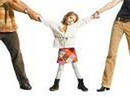                                                                                   Провела:                                                                          учитель высшей                                                                          квалификационной категории                                                                          Кислица Е. В.Беляевка,2012 г.Выступление сопровождается электронным носителем. Приложение 2.5Текст приглашения на собрание для родителей:«Уважаемые взрослые! Каждый родитель желает вырастить своего ребёнка счастливым, здоровым, успешным, умным. Чтобы он выбрал правильную дорогу, смог получить хорошую профессию, создал счастливую семью и достойно воспитал своих детей. Об этом думают все родители, и каждый родитель для своего ребёнка желает лучшей доли. 
Давайте внимательно посмотрим на себя. Что мы считаем любовью по отношению к себе? Мы хотим, чтобы нас понимали, принимали такими, какие мы есть, и доверяли нам. Все. Больше ничего не надо. Если это есть, то будет и забота, и нежность, и все прочие внешние проявления любви.Являются ли для нас проявлением любви, сделанные нам замечания (пусть даже справедливые, указывающие на наши недостатки)? Разве для нас это означает любовь? Нет, такое отношение мы назвали бы насилием над нами, то есть злом. Но ведь именно так мы действуем по отношению к нашим детям. Пока они маленькие, слабые, беспомощные, зависимые, они не осознают нашей неправоты. Мы для них цари и боги. Но когда они начинают подрастать, тут-то мы и видим результаты своего воспитания. Ребенок в ответ на привычное замечание родителей, может высказать обиду, рассердится, отказаться выполнять их требования. Между родителями и детьми растет стена непонимания, возникает отчуждение, конфликт…Тема родительского собрания: «Стили семейного воспитания».Цель: содействовать пониманию родителями проблем, вытекающих из неправильно выбранного стиля семейного воспитания, способствовать повышению эффективности взаимоотношений между ребенком и родителями.Форма проведения: круглый стол с «рамкой».Оборудование: магнитофон, кассеты с записями музыки для релаксации; бланки анкеты «Стиль семейного воспитания», ручки для родителей.Организация пространства:1.      Встреча проходит в кабинете психологии;2.      Столы расставлены полукругом и ориентированы на главный стол, за которым сидит психолог. Справа от ведущего располагается классный руководитель;3.      На столах для родителей чистые листочки, ручки, карандаши;4.      До начала собрания, пока родители собираются, тихо играет спокойная (релаксационная) музыка;5.      Родители /законные представители/ рассаживаются за столами произвольно.Подготовительная работа к собранию:         Подготовка бланков анкет;         Подготовка и рассылка приглашений на собрание для родителей;         Расстановка мебели в кабинете психологии.ХОД СОБРАНИЯ1. Вводная часть.Классный руководитель представляет участников круглого стола, называет имена родителей (законных представителей), присутствующих на семинаре, называет родителям имя психолога, кратко напоминает им о предыдущих встречах с психологом и о темах, рассмотренных на собраниях совместно.Психолог благодарит родителей за то, что они нашли время для новой встречи и говорит о причинах выбора и актуальности такой формы работы как круглый стол с «рамкой», сообщает о цели нынешней встречи.2. Проведение анкетирования родителей с целью выяснения стиля семейного воспитания.По поводу воспитания детей существует множество теорий. Родители, воспитывая детей, обычно не теоретизируют по этому поводу, а ведут себя так, как им подсказывают интуиция, жизненный опыт и складывающиеся обстоятельства. Короче – как получится. А как же получается? С помощью этого нехитрого теста попробуйте оценить свою собственную стратегию семейного воспитания. Из четырех вариантов ответа выберите самый (для вас) предпочтительный.1. Чем, по вашему мнению, в большей мере определяется характер человека – наследственностью или воспитанием?А. Преимущественно воспитанием.
Б. Сочетанием врожденных задатков и условий среды.
В. Главным образом врожденными задатками.
Г. Ни тем, ни другим, а жизненным опытом.2. Как вы относитесь к мысли о том, что дети воспитывают своих родителей?А. Это игра слов, софизм, имеющий мало отношения к действительности.
Б. Абсолютно с этим согласен.
В. Готов с этим согласиться при условии, что нельзя забывать и о традиционной роли родителей как воспитателей своих детей.
Г. Затрудняюсь ответить, не задумывался об этом.3. Какое из суждений о воспитании вы находите наиболее удачным?А. Если вам больше нечего сказать ребенку, скажите ему, чтобы он пошел умыться (Эдгар Хоу)
Б. Цель воспитания — научить детей обходиться без нас (Эрнст Легуве)
В. Детям нужны не поучения, а примеры (Жозеф Жубер)
Г. Научи сына послушанию, тогда сможешь научить и всему остальному (Томас Фуллер).4. Считаете ли вы, что родители должны просвещать детей в вопросах пола?А. Меня никто этому не учил, и их сама жизнь научит.
Б. Считаю, что родителям следует в доступной форме удовлетворять возникающий у детей интерес к этим вопросам.
В. Когда дети достаточно повзрослеют, необходимо будет завести разговор и об этом. А в школьном возрасте главное — позаботиться о том, чтобы оградить их от проявлений безнравственности.
Г. Конечно, в первую очередь это должны сделать родители.5. Следует ли родителям давать ребенку деньги на карманные расходы?А. Если попросит, можно и дать.
Б. Лучше всего регулярно выдавать определенную сумму на конкретные цели и контролировать расходы.
В. Целесообразно выдавать некоторую сумму на определенный срок (на неделю, на месяц), чтобы ребенок сам учился планировать свои расходы.
Г. Когда есть возможность, можно иной раз дать ему какую-то сумму.6. Как вы поступите, если узнаете, что вашего ребенка обидел одноклассник?А. Огорчусь, постараюсь утешить ребенка.
Б. Отправлюсь выяснить отношения с родителями обидчика.
В. Дети сами лучше разберутся в своих отношениях, тем более что их обиды недолги.
Г. Посоветую ребенку, как ему лучше себя вести в таких ситуациях.7. Как вы отнесетесь к сквернословию ребенка?А. Постараюсь довести до его понимания, что в нашей семье, да и вообще среди порядочных людей, это не принято.
Б. Сквернословие надо пресекать в зародыше! Наказание тут необходимо, а от общения с невоспитанными сверстниками ребенка впредь надо оградить.
В. Подумаешь! Все мы знаем эти слова. Не надо придавать этому значения, пока это не выходит за разумные пределы.
Г. Ребенок вправе выражать свои чувства, даже тем способом, который нам не по душе.8. Дочь-подросток хочет провести выходные на даче у подруги, где соберется компания сверстников в отсутствие родителей. Отпустили бы вы ее?А. Ни в коем случае. Такие сборища до добра не доводят. Если дети хотят отдохнуть и повеселиться, пускай делают это под надзором старших.
Б. Возможно, если знаю ее товарищей как порядочных и надежных ребят.
В. Она вполне разумный человек, чтобы самой принять решение. Хотя, конечно, в ее отсутствие буду немного беспокоиться.
Г. Не вижу причины запрещать.9. Как вы отреагируете, если узнаете, что ребенок вам солгал?А. Постараюсь вывести его на чистую воду и пристыдить.
Б. Если повод не слишком серьезный, не стану придавать значения.
В. Расстроюсь
Г. Попробую разобраться, что его побудило солгать.10. Считаете ли вы, что подаете ребенку достойный пример?А. Безусловно.
Б. Стараюсь.
В. Надеюсь.
Г. Не знаю.Обработка результатов:Отметьте в таблице выбранные вами варианты ответов и определите их соответствие одному из типов родительского поведения. Чем больше преобладание одного из типов ответов, тем более выражен в вашей семье определенный стиль воспитания.
Если среди ваших ответов не преобладает какая-то одна категория, то речь, вероятно, идет о противоречивом стиле воспитания, когда отсутствуют четкие принципы, и поведение родителей диктуется сиюминутным настроением. Постарайтесь понять, каким же вы все-таки хотите видеть своего ребенка, а также самого себя как родителя.3. Сообщение психолога о стилях семейного воспитания.Отношения в семье можно представить в виде формулы:СИСТЕМА СЕМЕЙНЫХ ОТНОШЕНИЙ = (родители + родители) + (родители + дети) + (дети + дети).Сегодня на собрании мы рассмотрим отношения родителей и детей. Эти отношения принято называть стилем семейного воспитания. От стиля семейного воспитания в значительной мере зависит психическое и в целом – общее развитие ребенка. 
Многие работы психологов, посвященные детско-родительским отношениям, опираются на предложенную Д. Баумринд более 30 лет назад типологию стилей семейного воспитания, содержательно описывавшую три основных стиля: авторитарный, авторитетный, демократический и попустительский.Авторитарный стиль (в терминологии других авторов — «автократический», «диктат», «доминирование») — все решения принимают родители, считающие, что ребенок во всем должен подчиняться их воле, авторитету.Родители ограничивают самостоятельность ребенка, не считают нужным как-то обосновывать свои требования, сопровождая их жестким контролем, суровыми запретами, выговорами и физическими наказаниями. В подростковом возрасте авторитарность родителей порождает конфликты и враждебность. Наиболее активные, сильные подростки сопротивляются и бунтуют, становятся избыточно агрессивными и нередко покидают родительский дом, как только могут себе это позволить. Робкие, неуверенные подростки приучаются во всем слушаться родителей, не совершая попыток решать что-либо самостоятельно. Если по отношению к старшим подросткам матери склонны реализовывать более «разрешающее» поведение, то авторитарные отцы твердо придерживаются избранного типа родительской власти.При таком воспитании у детей формируется лишь механизм внешнего контроля, основанный на чувстве вины или страха перед наказанием, и как только угроза наказания извне исчезает, поведение подростка может стать потенциально антиобщественным.Авторитарные отношения исключают душевную близость с детьми, поэтому между ними и родителями редко возникает чувство привязанности, что ведет к подозрительности, постоянной настороженности и даже враждебности к окружающим.Демократический стиль (в терминологии других авторов — «авторитетный», «сотрудничество») — родители поощряют личную ответственность и самостоятельность своих детей в соответствии с их возрастными возможностями.Подростки включены в обсуждение семейных проблем, участвуют в принятии решений, выслушивают и обсуждают мнение и советы родителей. Родители требуют от детей осмысленного поведения и стараются помочь им, чутко относясь к их запросам. При этом родители проявляют твердость, заботятся о справедливости и последовательном соблюдении дисциплины, что формирует правильное, ответственное социальное поведение.Попустительский стиль (в терминологии других авторов — «либеральный», «снисходительный», «гипоопека») — ребенок должным образом не направляется, практически не знает запретов и ограничений со стороны родителей или не выполняет указаний родителей, для которых характерно неумение, неспособность или нежелание руководить детьми.Становясь более взрослыми, такие подростки конфликтуют с теми, кто не потакает им, не способны учитывать интересы других людей, устанавливать прочные эмоциональные связи, не готовы к ограничениям и ответственности. С другой стороны, воспринимая недостаток руководства со стороны родителей как проявление равнодушия и эмоционального отторжения, дети чувствуют страх и неуверенность. 
Неспособность семьи контролировать поведение подростка может привести к вовлечению его в асоциальные группы, поскольку психологические механизмы, необходимые для самостоятельного, ответственного поведения в обществе, у него не сформировались.Впоследствии были выделены и другие характерные стили семейного воспитания.Хаотический стиль (непоследовательное руководство) — это отсутствие единого подхода к воспитанию, когда нет ясно выраженных, определенных, конкретных требований к ребенку или наблюдаются противоречия, разногласия в выборе воспитательных средств между родителями.При таком стиле воспитания фрустрируется одна из важных базовых потребностей личности — потребность в стабильности и упорядоченности окружающего мира, наличии четких ориентиров в поведении и оценках.Непредсказуемость родительских реакций лишает ребенка ощущения стабильности и провоцирует повышенную тревожность, неуверенность, импульсивность, а в сложных ситуациях даже агрессивность и неуправляемость, социальную дезадаптацию.При таком воспитании не формируются самоконтроль и чувство ответственности, отмечаются незрелость суждений, заниженная самооценка.Опекающий стиль (гиперопека, концентрация внимания на ребенке) — стремление постоянно быть около ребенка, решать за него все возникающие проблемы. Родители бдительно следят за поведением подростка, ограничивают его самостоятельное поведение, тревожатся, что с ним может что-то произойти.Несмотря на внешнюю заботу, опекающий стиль воспитания приводит, с одной стороны, к чрезмерному преувеличению собственной значимости у подростка, с другой — к формированию у него тревожности, беспомощности, запаздыванию социальной зрелости.4. Обсуждение проблемы.Уважаемые родители, я прошу желающих высказать свою точку зрения на данную тему. А особо хочется особо поговорить о том, какие методы воздействия вы применяете к своим детям? О том, какие из них вы считаете наиболее действенными.         Только поощрение;         Частое порицание;         «Метод кнута и пряника».Дискуссия по поводу методов воспитания, принятых в их семье, ведущий показывает эффективность того или иного метода.5. Выводы.Слово ведущего: «Ещё в XIX веке передовые русские писатели и педагоги понимали воспитание как взаимодействие равноправных участников. Отмечали, что все воспитание в семье держится на любви к детям. А любовь родителей обеспечивает полноценное развитие и счастье детей.Воспитание любовью не отрицает контроль со стороны родителей. По мнению психологов, исследующих проблемы семейного воспитания, контроль необходим ребенку, потому что вне контроля со стороны взрослых не может быть целенаправленного воспитания. Ребенок теряется в окружающем мире, среди людей, правил, вещей. Одновременно контроль вступает в противоречие с потребностью ребенка быть самостоятельным. Надо найти такие формы контроля, которые бы соответствовали возрасту ребенка и не ущемляли его самостоятельности, одновременно способствуя развитию самоконтроля.Американские психологи предлагают взамен директивного подавляющего контроля ("делай, как я сказал") использовать инструктивный контроль ("может быть, ты сделаешь так, как я предложу"). Инструктивный контроль развивает инициативу, трудолюбие, самодисциплину.Закончить сегодняшнюю встречу мне бы хотелось словами Ш. Л. Амонашвили: «Плохими дети не рождаются. Ребенок рождается, чтобы узнать мир, а не злить родителей или учителя. Тело ребенка – это форма, в которой природа опредмечивает себя. Настоящая основа человека – не отдельные его качества, а образ жизни. Ребенок живет с первых минут рождения, а не готовится к жизни. Ребенок – существо социальное. Всякая личность развивается в общении. Ребенку необходимо сотрудничество. В сотрудничестве ребенок оказывается гораздо умнее, сильнее, чем при самостоятельной работе».
Понимание ребенка, принятие его не только сердцем, но и умом, осознание своей ответственности за судьбу маленького человека поможет взрослым выбрать  тот стиль воспитания, который принесет благо и ребенку и родителям.6. Интервью для родителей:1. Чем помогла Вам сегодняшняя встреча?
2. Какая часть вызвала особый интерес?
3. Ваши пожелания на будущее.Список литературы:ДереклееваН.И. Организация родительских собраний в 1–11 классах / Н.И. Дереклеева. – М.: Русское слово, 2000. – 48 с.: ил.Захаров А.И. Неврозы у детей / А. И. Захаров. – СПб.: СОЮЗ, 1998. – 336 с.Хухлеева О. Активные формы групповой работы с родителями / О. Хухлеева // Школьный психолог. – 2006. № 19. – С. 38.Черноусова Ф.П. Направления, содержание, формы и методы воспитательной работы классного руководителя на диагностической основе (методические рекомендации) /Ф. П. Черноусова /М.: Педагогический поиск, 2004. – 160 с.Стиль поведенияНомера вопросовНомера вопросовНомера вопросовНомера вопросовНомера вопросовНомера вопросовНомера вопросовНомера вопросовНомера вопросовНомера вопросовСтиль поведения12345678910АвторитетныйБВВГВГАБГБАвторитарныйААГВБББАААЛиберальныйВБББААГВВВИндифферентныйГГААГВВГБГ